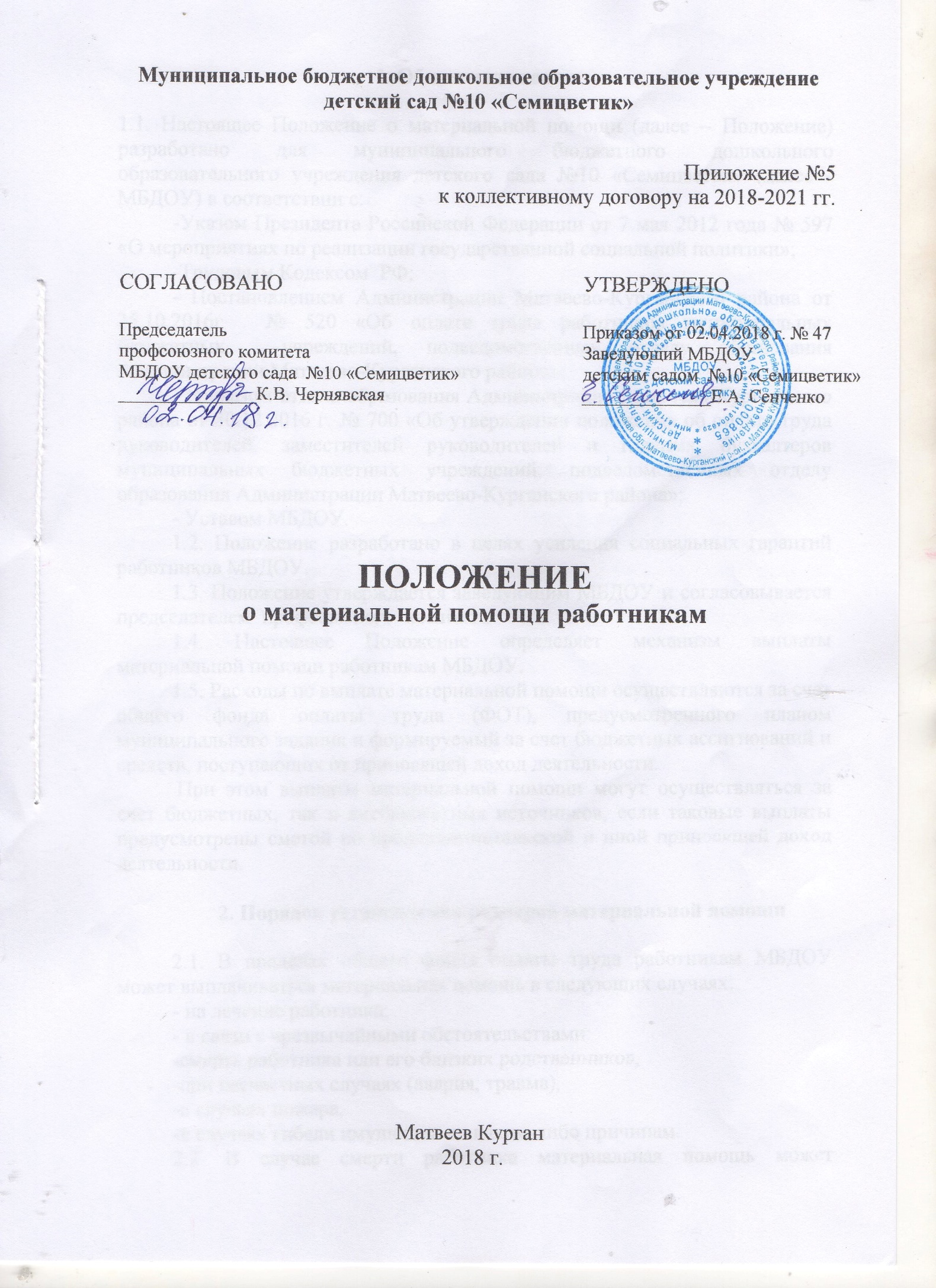 1. Общие положения1.1. Настоящее Положение о материальной помощи (далее – Положение) разработано для муниципального бюджетного дошкольного образовательного учреждениядетского сада №10 «Семицветик» (далее - МБДОУ) в соответствии с: -Указом Президента Российской Федерации от 7мая 2012года № 597 «О мероприятиях по реализации государственной социальной политики»;-Трудовым Кодексом  РФ;- Постановлением Администрации Матвеево-Курганского района от 24.05.2012г. № 595 «О системе  оплаты труда работников муниципальных учреждений Матвеево-Курганского района»;- Уставом МБДОУ.1.2. Положение разработано в целях усиления социальных гарантий работников МБДОУ.1.3. Положение утверждается заведующим МБДОУ и согласовывается председателем  профсоюзного  комитета.1.4. Настоящее Положение определяет механизм выплаты материальной помощи работникам МБДОУ.1.5. Расходы по выплате материальной помощи осуществляются за счет общего фонда оплаты труда (ФОТ), предусмотренного планом муниципального задания и формируемый за счет бюджетных ассигнований и средств, поступающих от приносящей доход деятельности. При этом выплаты материальной помощи могут осуществляться за  счет бюджетных, так и внебюджетных источников, если таковые выплаты предусмотрены сметой по предпринимательской и иной приносящей доход деятельности.2. Порядок установления размеров материальной помощи2.1. В пределах общего фонда оплаты труда работникам МБДОУ может выплачиваться материальная помощь в следующих случаях:- на лечение работника;- в связи с чрезвычайными обстоятельствами:-смерть работника или его близких родственников, -при несчастных случаях (авария, травма),-в случаях пожара,-в случаях гибели имущества по каким-либо причинам.2.2. В случае смерти работника материальная помощь может выплачиваться его семье.2.3. Материальная помощь может выплачиваться в связи с юбилеем, выходом на пенсию и окончанием трудовой деятельности.2.4. Материальная помощь может выплачиваться работникам, попавшим в трудные жизненные ситуации по заявлению работника и представлению выборного профсоюзного органа.2.5. Работникам, членам первичной профсоюзной организации, предоставляются преимущества при выплате материальной помощи, в том числе для приобретения санаторно-курортных путевок по линии районного профсоюза.2.6. Из фонда оплаты труда работникам может быть оказана материальная помощь, на выплату которой предусматриваются средства в размере одного процента от планового фонда оплаты труда. Решение об оказании материальной помощи и ее конкретных размерах работникам МБДОУ  принимает руководитель МБДОУ  на основании письменного заявления работника;  руководителю МБДОУ  – на основании приказа отдела образования Администрации Матвеево-Курганского района, по  письменному заявлению руководителя МБДОУ. 2.7. Размер материальной помощи определяется в индивидуальном порядке и может исчисляться как в процентах от должностного оклада, так и в абсолютных величинах, денежном выражении (в рублях). Материальная помощь максимальными размерами не ограничена.2.8. Выплата материальной помощи осуществляется единовременно по письменному заявлению работника.2.9. Материальная помощь работникам, принятым в МБДОУ по совместительству, проработавшим не менее трех лет, может выплачиваться по представлению руководителя или выборного профсоюзного органа. 2.10. Положение действует с момента его утверждения и до принятия нового